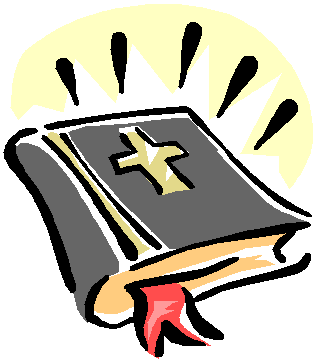 Special Music “The Power of the Cross” - Keith Getty/Stuart Townend sung by Nicholas Miller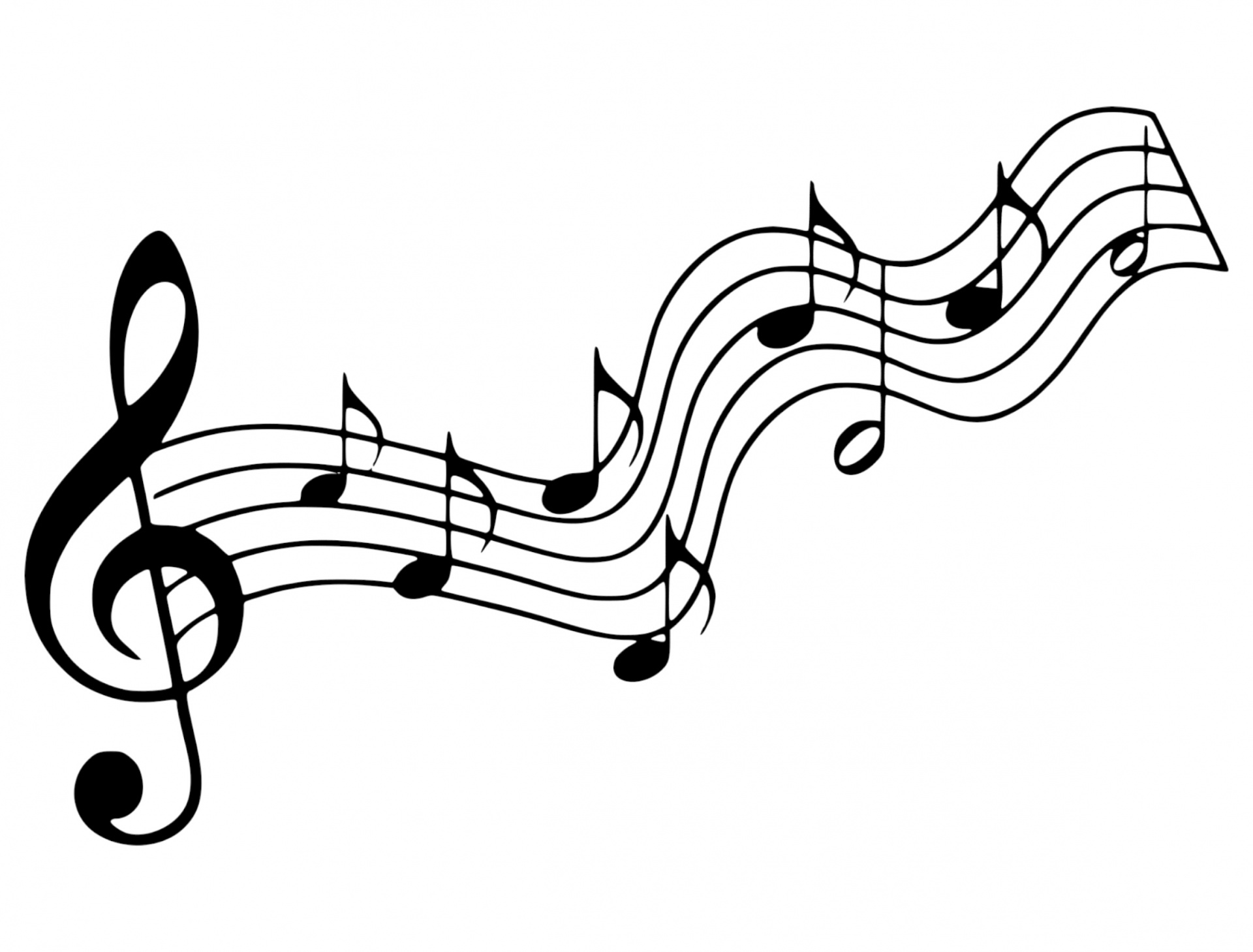 “In Christ Alone”  Townend and GettyVerse 1
In Christ alone my hope is foun
He is my Light, my Strength, my Song
This Cornerstone, this Solid Ground
Firm through the fiercest drought and storm
What heights of love, what depths of peace
When fears are stilled, when strivings cease
My Comforter, my All in All
Here in the love of Christ I stand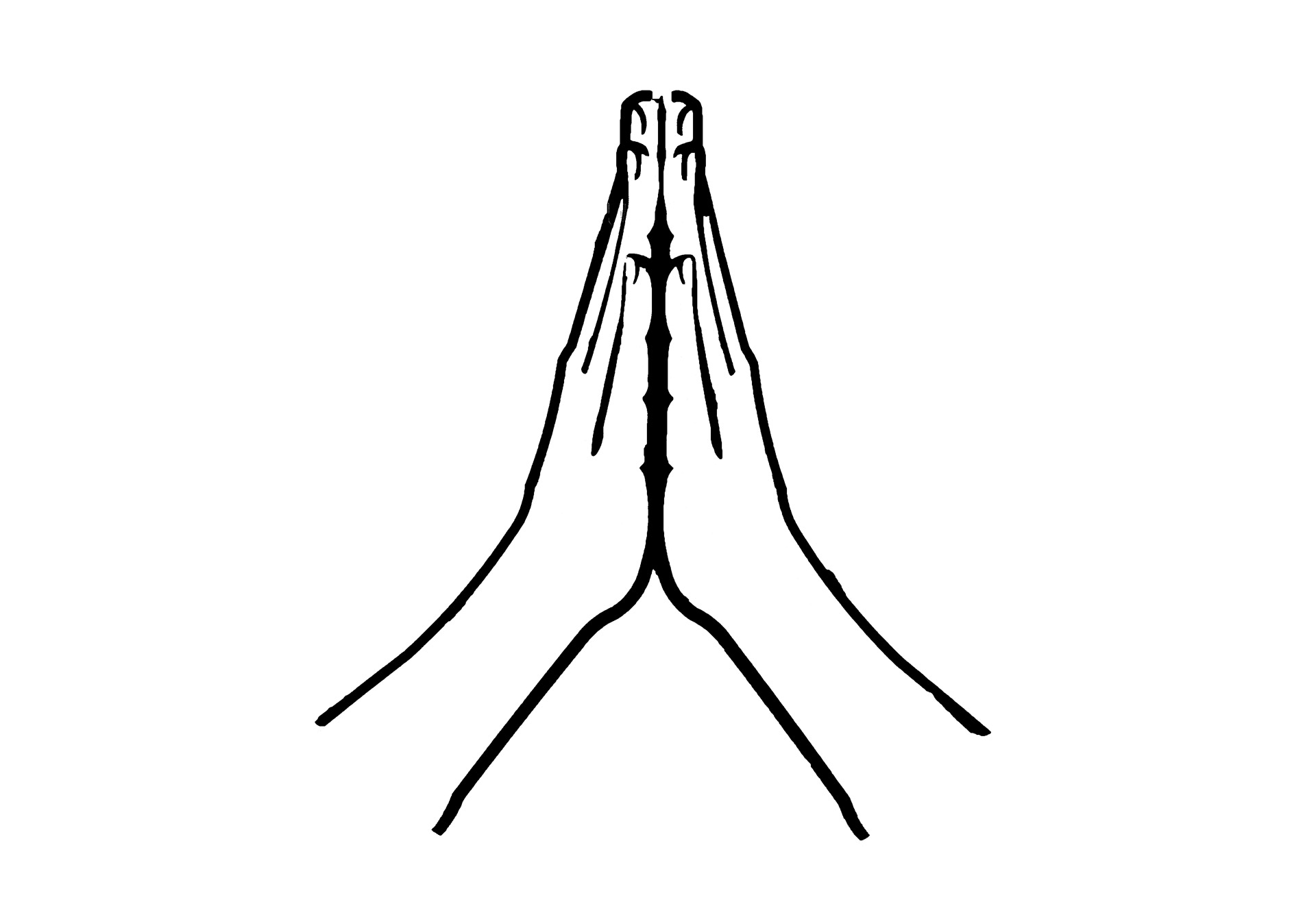 Verse 2
In Christ alone, Who took on flesh
Fullness of God in helpless Babe
This Gift of love and righteousness
Scorned by the ones He came to save
‘Til on that cross as Jesus died
The wrath of God was satisfied
For every sin on Him was laid
Here in the death of Christ I liveVerse 3
There in the ground His body lay
Light of the world by darkness slain
Then bursting forth in glorious day
Up from the grave He rose again
And as He stands in victory
Sin’s curse has lost its grip on me
For I am His and He is mine
Bought with the precious blood of ChristVerse 4
No guilt in life, no fear in death
This is the power of Christ in me
From life’s first cry to final breath
Jesus commands my destiny
No power of hell, no scheme of man
Can ever pluck me from His hand
‘Til He returns or calls me home
Here in the power of Christ I’ll stand. Scripture 1: Matthew 24: 42-51 (p. 1413) Scripture 2: 2 Timothy 4:6-8    (p.1698) Sermon  “Faithful to the End”                                                                  Pastor Aloja Airewele“Standing on the Pormises of God”    No.  122                                        (Red Praise)    Prayers of the Pastor & the PeopleWith Praise & Thanksgiving              share briefly names & situations to lift to God in prayer – we know God is more than able to hold all we offer & God knows the details!  Lord in Your mercy…Hear our prayer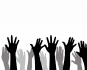 Blessing “Halle, Halle, Halle-lujah (X3)                 Hallelujah, Hal-le-lu-jah!”Prayer Concerns		    Prayer family: Ray and Lori MarateaPrayer young person: Aurora DannPrayer theme for young adults: friendsAll medical professionals, emergency responders & those serving in hospitals, nursing homes & care facilities Military folks & family - the USA & all those in leadership S-VE School Board members, administrators, teachers & othersNorth Spencer Christian Academy Church FinancesSamaritan’s PurseVanEtten Assembly of God CalendarMonday -- No Pastor's Hours (Holiday) Monday -- 6PM AA     Tuesday -- No Pastor's Hours  Tuesday -- 3:30PM Healthy Living for your Brain & Body Presentation Wednesday -- 12noon Ash Wednesday Service (food following)    Friday -- 11AM Women's Bible Study Sunday – 10 AM – Adult Study, 11AM Worship Announcements/Reminders: A note about offering - all we have is a gift from God.  We are invited weekly (and honestly at all times)to respond to God & joyfully give some of what we’ve been trusted with.  For financial giving please place in an offering plate when arriving/leaving or mail to:  Danby Rd, Spencer NY 14883 -OR- PO Box 367, Spencer, NY. 14883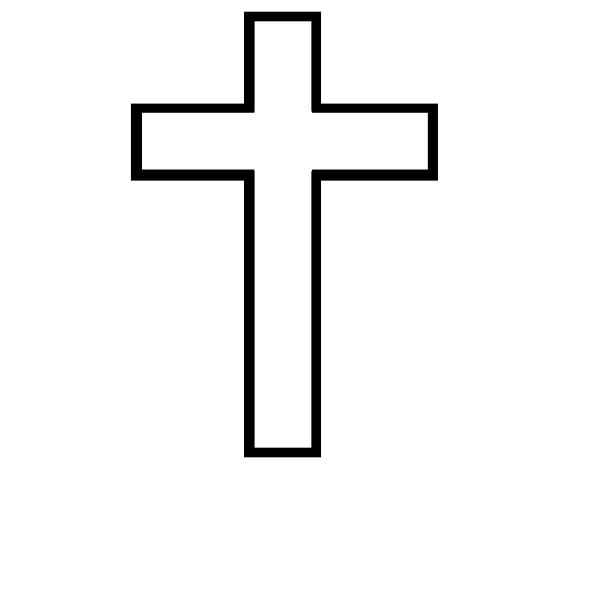 Christ the King FellowshipPresbyterian #loveFebruary 19, 2023 - 11 AM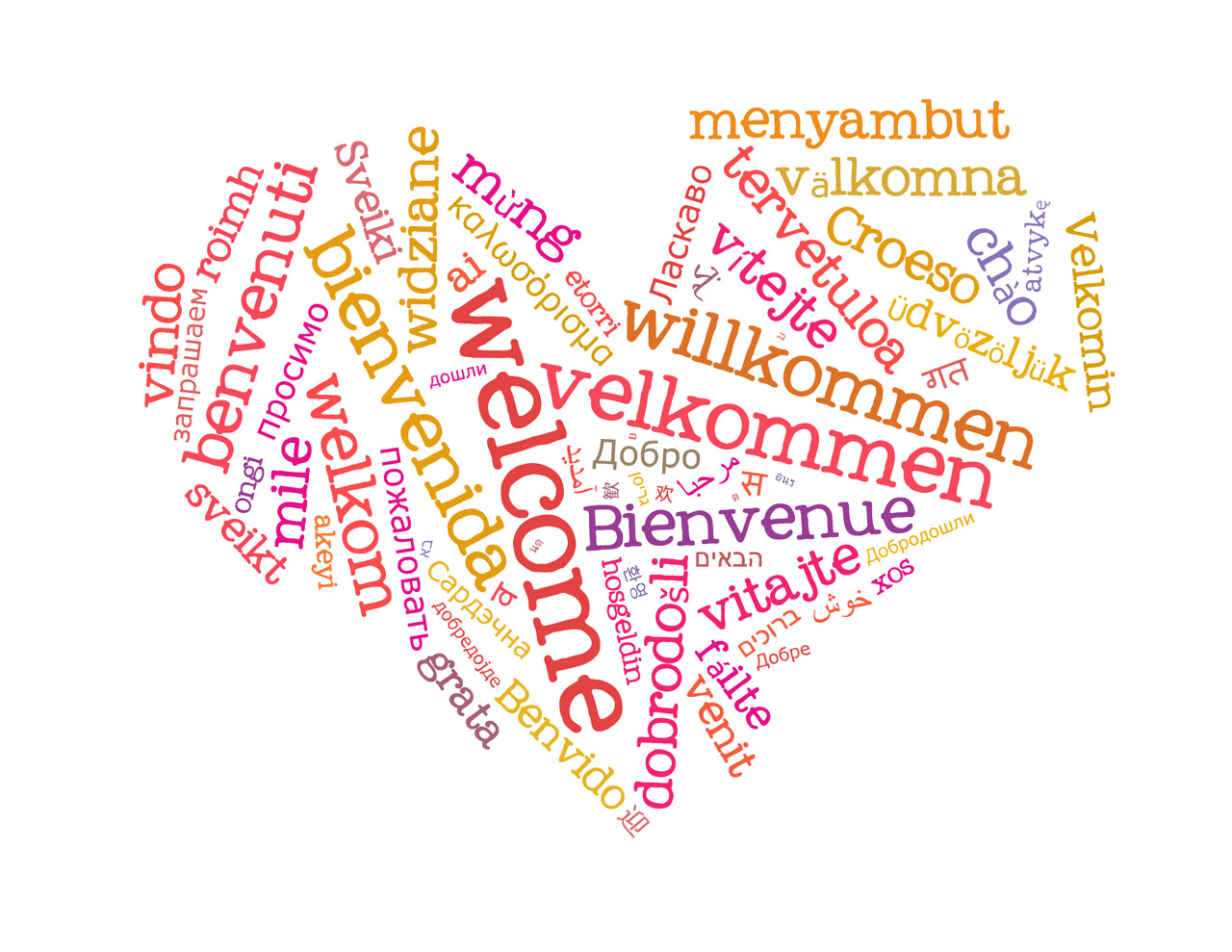 Welcome Prelude   “Allegro Maestoso / Come Thou Fount of Every Blessing”- Jeff Perks                       Call to Worship Psalm 32:11                       Be glad in the LORD, and rejoice, O righteous,                      and shout for joy, all you upright in heart!                        (The Doxology)♪ Praise God, from whom all blessings flow; Praise *Him, all creatures here below; Praise *Him above, ye heavenly host; Praise Father, Son, and Holy Ghost.  Amen                                                             (Blue Hymnal No. 592)“I'm Gonna Live So God Can Use Me”    No. 369                                                                               (Blue Hymnal)         Confession   Merciful God, we confess that we have sinned against You in thought, word, and deed, by what we have done, and by what we have left undone.  We have not loved You with our whole heart and mind and strength.  We have not loved our neighbors as ourselves.  In Your mercy, forgive what we have been, help us amend what                        we are, and direct what we shall be, that we may delight in                       Your will and walk in Your ways to the glory of Your holy                        name. .             [silent prayer & reflection; let the Holy Spirit identify any sin                    that needs confessing - offer it to God & let it go]                    Assurance of Pardon & Gloria Patri Glory be to the Father, and to the Son, and to the Holy Ghost.  As it was in the beginning, is now, and  ever shall be, world without end. Amen. Amen                                     (Blue No. 579)